提醒的話：1. 請同學詳細填寫，這樣老師較好做統整，學弟妹也較清楚你提供的意見，謝謝！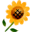 2. 甄選學校、科系請填全名；甄選方式與過程內容書寫不夠請續寫背面。         3. 可直接上輔導處網站https://sites.google.com/a/yphs.tw/yphsc/「甄選入學」區下載本表格，    以電子檔郵寄至yphs316@gmail.com信箱，感謝你！　　　　　              甄選學校甄選學校中原大學中原大學中原大學中原大學甄選學系甄選學系生物科技學系生物科技學系學生學測分數國英數社自總■大學個人申請□科技校院申請入學□軍事校院■大學個人申請□科技校院申請入學□軍事校院■大學個人申請□科技校院申請入學□軍事校院■正取□備取□未錄取■正取□備取□未錄取學測分數1199131254■大學個人申請□科技校院申請入學□軍事校院■大學個人申請□科技校院申請入學□軍事校院■大學個人申請□科技校院申請入學□軍事校院■正取□備取□未錄取■正取□備取□未錄取甄選方式與過程■面試佔(   30 　%)一、形式：（教授：學生）人數=（  3：1　） ( 2 : 1 )，方式：     兩關個人面試(專業、英文)   二、題目：第一關1.膜電位是什麼?與神經衝動有什麼關?2.腎元的構造&功能3.植物逆境造成什麼影響，怎麼解決?4.pm2.5是什麼?(單位)為何會使氣喘患者病發5.草莓果醬放常溫為何會腐敗 6.無性生殖比較簡單，為何大多數動物會選擇有性生殖第二關What is stem cell?對侏儸紀公園中重新製造恐龍有什麼看法(英)對哪個科學家有興趣光學顯微鏡和電子顯微鏡放大倍率和使用的差別學測幾級分&個人備審問題還報了什麼，會選擇什麼■備審資料佔(   20  %)   或  □術科實作佔(     %)  或  □筆試佔(     %)■其他佔(   45  %)國x1 英x2 數x1 自x2請註明其他方式，如：小論文■面試佔(   30 　%)一、形式：（教授：學生）人數=（  3：1　） ( 2 : 1 )，方式：     兩關個人面試(專業、英文)   二、題目：第一關1.膜電位是什麼?與神經衝動有什麼關?2.腎元的構造&功能3.植物逆境造成什麼影響，怎麼解決?4.pm2.5是什麼?(單位)為何會使氣喘患者病發5.草莓果醬放常溫為何會腐敗 6.無性生殖比較簡單，為何大多數動物會選擇有性生殖第二關What is stem cell?對侏儸紀公園中重新製造恐龍有什麼看法(英)對哪個科學家有興趣光學顯微鏡和電子顯微鏡放大倍率和使用的差別學測幾級分&個人備審問題還報了什麼，會選擇什麼■備審資料佔(   20  %)   或  □術科實作佔(     %)  或  □筆試佔(     %)■其他佔(   45  %)國x1 英x2 數x1 自x2請註明其他方式，如：小論文■面試佔(   30 　%)一、形式：（教授：學生）人數=（  3：1　） ( 2 : 1 )，方式：     兩關個人面試(專業、英文)   二、題目：第一關1.膜電位是什麼?與神經衝動有什麼關?2.腎元的構造&功能3.植物逆境造成什麼影響，怎麼解決?4.pm2.5是什麼?(單位)為何會使氣喘患者病發5.草莓果醬放常溫為何會腐敗 6.無性生殖比較簡單，為何大多數動物會選擇有性生殖第二關What is stem cell?對侏儸紀公園中重新製造恐龍有什麼看法(英)對哪個科學家有興趣光學顯微鏡和電子顯微鏡放大倍率和使用的差別學測幾級分&個人備審問題還報了什麼，會選擇什麼■備審資料佔(   20  %)   或  □術科實作佔(     %)  或  □筆試佔(     %)■其他佔(   45  %)國x1 英x2 數x1 自x2請註明其他方式，如：小論文■面試佔(   30 　%)一、形式：（教授：學生）人數=（  3：1　） ( 2 : 1 )，方式：     兩關個人面試(專業、英文)   二、題目：第一關1.膜電位是什麼?與神經衝動有什麼關?2.腎元的構造&功能3.植物逆境造成什麼影響，怎麼解決?4.pm2.5是什麼?(單位)為何會使氣喘患者病發5.草莓果醬放常溫為何會腐敗 6.無性生殖比較簡單，為何大多數動物會選擇有性生殖第二關What is stem cell?對侏儸紀公園中重新製造恐龍有什麼看法(英)對哪個科學家有興趣光學顯微鏡和電子顯微鏡放大倍率和使用的差別學測幾級分&個人備審問題還報了什麼，會選擇什麼■備審資料佔(   20  %)   或  □術科實作佔(     %)  或  □筆試佔(     %)■其他佔(   45  %)國x1 英x2 數x1 自x2請註明其他方式，如：小論文■面試佔(   30 　%)一、形式：（教授：學生）人數=（  3：1　） ( 2 : 1 )，方式：     兩關個人面試(專業、英文)   二、題目：第一關1.膜電位是什麼?與神經衝動有什麼關?2.腎元的構造&功能3.植物逆境造成什麼影響，怎麼解決?4.pm2.5是什麼?(單位)為何會使氣喘患者病發5.草莓果醬放常溫為何會腐敗 6.無性生殖比較簡單，為何大多數動物會選擇有性生殖第二關What is stem cell?對侏儸紀公園中重新製造恐龍有什麼看法(英)對哪個科學家有興趣光學顯微鏡和電子顯微鏡放大倍率和使用的差別學測幾級分&個人備審問題還報了什麼，會選擇什麼■備審資料佔(   20  %)   或  □術科實作佔(     %)  或  □筆試佔(     %)■其他佔(   45  %)國x1 英x2 數x1 自x2請註明其他方式，如：小論文■面試佔(   30 　%)一、形式：（教授：學生）人數=（  3：1　） ( 2 : 1 )，方式：     兩關個人面試(專業、英文)   二、題目：第一關1.膜電位是什麼?與神經衝動有什麼關?2.腎元的構造&功能3.植物逆境造成什麼影響，怎麼解決?4.pm2.5是什麼?(單位)為何會使氣喘患者病發5.草莓果醬放常溫為何會腐敗 6.無性生殖比較簡單，為何大多數動物會選擇有性生殖第二關What is stem cell?對侏儸紀公園中重新製造恐龍有什麼看法(英)對哪個科學家有興趣光學顯微鏡和電子顯微鏡放大倍率和使用的差別學測幾級分&個人備審問題還報了什麼，會選擇什麼■備審資料佔(   20  %)   或  □術科實作佔(     %)  或  □筆試佔(     %)■其他佔(   45  %)國x1 英x2 數x1 自x2請註明其他方式，如：小論文■面試佔(   30 　%)一、形式：（教授：學生）人數=（  3：1　） ( 2 : 1 )，方式：     兩關個人面試(專業、英文)   二、題目：第一關1.膜電位是什麼?與神經衝動有什麼關?2.腎元的構造&功能3.植物逆境造成什麼影響，怎麼解決?4.pm2.5是什麼?(單位)為何會使氣喘患者病發5.草莓果醬放常溫為何會腐敗 6.無性生殖比較簡單，為何大多數動物會選擇有性生殖第二關What is stem cell?對侏儸紀公園中重新製造恐龍有什麼看法(英)對哪個科學家有興趣光學顯微鏡和電子顯微鏡放大倍率和使用的差別學測幾級分&個人備審問題還報了什麼，會選擇什麼■備審資料佔(   20  %)   或  □術科實作佔(     %)  或  □筆試佔(     %)■其他佔(   45  %)國x1 英x2 數x1 自x2請註明其他方式，如：小論文■面試佔(   30 　%)一、形式：（教授：學生）人數=（  3：1　） ( 2 : 1 )，方式：     兩關個人面試(專業、英文)   二、題目：第一關1.膜電位是什麼?與神經衝動有什麼關?2.腎元的構造&功能3.植物逆境造成什麼影響，怎麼解決?4.pm2.5是什麼?(單位)為何會使氣喘患者病發5.草莓果醬放常溫為何會腐敗 6.無性生殖比較簡單，為何大多數動物會選擇有性生殖第二關What is stem cell?對侏儸紀公園中重新製造恐龍有什麼看法(英)對哪個科學家有興趣光學顯微鏡和電子顯微鏡放大倍率和使用的差別學測幾級分&個人備審問題還報了什麼，會選擇什麼■備審資料佔(   20  %)   或  □術科實作佔(     %)  或  □筆試佔(     %)■其他佔(   45  %)國x1 英x2 數x1 自x2請註明其他方式，如：小論文■面試佔(   30 　%)一、形式：（教授：學生）人數=（  3：1　） ( 2 : 1 )，方式：     兩關個人面試(專業、英文)   二、題目：第一關1.膜電位是什麼?與神經衝動有什麼關?2.腎元的構造&功能3.植物逆境造成什麼影響，怎麼解決?4.pm2.5是什麼?(單位)為何會使氣喘患者病發5.草莓果醬放常溫為何會腐敗 6.無性生殖比較簡單，為何大多數動物會選擇有性生殖第二關What is stem cell?對侏儸紀公園中重新製造恐龍有什麼看法(英)對哪個科學家有興趣光學顯微鏡和電子顯微鏡放大倍率和使用的差別學測幾級分&個人備審問題還報了什麼，會選擇什麼■備審資料佔(   20  %)   或  □術科實作佔(     %)  或  □筆試佔(     %)■其他佔(   45  %)國x1 英x2 數x1 自x2請註明其他方式，如：小論文■面試佔(   30 　%)一、形式：（教授：學生）人數=（  3：1　） ( 2 : 1 )，方式：     兩關個人面試(專業、英文)   二、題目：第一關1.膜電位是什麼?與神經衝動有什麼關?2.腎元的構造&功能3.植物逆境造成什麼影響，怎麼解決?4.pm2.5是什麼?(單位)為何會使氣喘患者病發5.草莓果醬放常溫為何會腐敗 6.無性生殖比較簡單，為何大多數動物會選擇有性生殖第二關What is stem cell?對侏儸紀公園中重新製造恐龍有什麼看法(英)對哪個科學家有興趣光學顯微鏡和電子顯微鏡放大倍率和使用的差別學測幾級分&個人備審問題還報了什麼，會選擇什麼■備審資料佔(   20  %)   或  □術科實作佔(     %)  或  □筆試佔(     %)■其他佔(   45  %)國x1 英x2 數x1 自x2請註明其他方式，如：小論文■面試佔(   30 　%)一、形式：（教授：學生）人數=（  3：1　） ( 2 : 1 )，方式：     兩關個人面試(專業、英文)   二、題目：第一關1.膜電位是什麼?與神經衝動有什麼關?2.腎元的構造&功能3.植物逆境造成什麼影響，怎麼解決?4.pm2.5是什麼?(單位)為何會使氣喘患者病發5.草莓果醬放常溫為何會腐敗 6.無性生殖比較簡單，為何大多數動物會選擇有性生殖第二關What is stem cell?對侏儸紀公園中重新製造恐龍有什麼看法(英)對哪個科學家有興趣光學顯微鏡和電子顯微鏡放大倍率和使用的差別學測幾級分&個人備審問題還報了什麼，會選擇什麼■備審資料佔(   20  %)   或  □術科實作佔(     %)  或  □筆試佔(     %)■其他佔(   45  %)國x1 英x2 數x1 自x2請註明其他方式，如：小論文心得與建議◎備審資料製作建議：  教授現場會翻備審，最好自己印一份帶去，加強說明自己對生物的興趣。◎整體準備方向與建議：   生物的問題很專業，有很多植物的題目，有沒有抽到就只能碰運氣了。第二關英文面試要用英文回答，要被一些英文名詞，像是stem cell,gene,protein……之類的◎備審資料製作建議：  教授現場會翻備審，最好自己印一份帶去，加強說明自己對生物的興趣。◎整體準備方向與建議：   生物的問題很專業，有很多植物的題目，有沒有抽到就只能碰運氣了。第二關英文面試要用英文回答，要被一些英文名詞，像是stem cell,gene,protein……之類的◎備審資料製作建議：  教授現場會翻備審，最好自己印一份帶去，加強說明自己對生物的興趣。◎整體準備方向與建議：   生物的問題很專業，有很多植物的題目，有沒有抽到就只能碰運氣了。第二關英文面試要用英文回答，要被一些英文名詞，像是stem cell,gene,protein……之類的◎備審資料製作建議：  教授現場會翻備審，最好自己印一份帶去，加強說明自己對生物的興趣。◎整體準備方向與建議：   生物的問題很專業，有很多植物的題目，有沒有抽到就只能碰運氣了。第二關英文面試要用英文回答，要被一些英文名詞，像是stem cell,gene,protein……之類的◎備審資料製作建議：  教授現場會翻備審，最好自己印一份帶去，加強說明自己對生物的興趣。◎整體準備方向與建議：   生物的問題很專業，有很多植物的題目，有沒有抽到就只能碰運氣了。第二關英文面試要用英文回答，要被一些英文名詞，像是stem cell,gene,protein……之類的◎備審資料製作建議：  教授現場會翻備審，最好自己印一份帶去，加強說明自己對生物的興趣。◎整體準備方向與建議：   生物的問題很專業，有很多植物的題目，有沒有抽到就只能碰運氣了。第二關英文面試要用英文回答，要被一些英文名詞，像是stem cell,gene,protein……之類的◎備審資料製作建議：  教授現場會翻備審，最好自己印一份帶去，加強說明自己對生物的興趣。◎整體準備方向與建議：   生物的問題很專業，有很多植物的題目，有沒有抽到就只能碰運氣了。第二關英文面試要用英文回答，要被一些英文名詞，像是stem cell,gene,protein……之類的◎備審資料製作建議：  教授現場會翻備審，最好自己印一份帶去，加強說明自己對生物的興趣。◎整體準備方向與建議：   生物的問題很專業，有很多植物的題目，有沒有抽到就只能碰運氣了。第二關英文面試要用英文回答，要被一些英文名詞，像是stem cell,gene,protein……之類的◎備審資料製作建議：  教授現場會翻備審，最好自己印一份帶去，加強說明自己對生物的興趣。◎整體準備方向與建議：   生物的問題很專業，有很多植物的題目，有沒有抽到就只能碰運氣了。第二關英文面試要用英文回答，要被一些英文名詞，像是stem cell,gene,protein……之類的◎備審資料製作建議：  教授現場會翻備審，最好自己印一份帶去，加強說明自己對生物的興趣。◎整體準備方向與建議：   生物的問題很專業，有很多植物的題目，有沒有抽到就只能碰運氣了。第二關英文面試要用英文回答，要被一些英文名詞，像是stem cell,gene,protein……之類的◎備審資料製作建議：  教授現場會翻備審，最好自己印一份帶去，加強說明自己對生物的興趣。◎整體準備方向與建議：   生物的問題很專業，有很多植物的題目，有沒有抽到就只能碰運氣了。第二關英文面試要用英文回答，要被一些英文名詞，像是stem cell,gene,protein……之類的E-mail手機